General InformationDate:		Saturday, March 4, 2023-Sunday, March 5, 2023Time:		Saturday, March 4, 2023 (registration opens at 9:15 a.m.)		Sunday, March 5, 2023 (morning session starts at 9:00 a.m.)Location		Columbia Convention CenterParticipants:	Students in Grades 9-12 Cost:		$100.00 per person before February 6, 2023Cost:		$120.00 per person after February 6, 2023 (shirts are not available)How can your youth and accompanying adults attend this year’s DYC?Enclosed in this packet are:Registration Form & Deadline			Hotel Registration LinksRelease Forms					Emergency Contact NumbersInsurance Roster					Code of ConductSAFE HAVEN Pastor Compliance LetterDiocesan DYC Registration Form:A diocesan group registration form must be legibly completed.  (Please print or type.)  Only registration forms completely filled out and accompanied by completed release forms and the correct registration fee will be considered a complete registration packet.  Diocesan Rally registration forms are the only form of registration accepted by the Youth Office for this event.  You may copy as many of the forms as needed.  Please retain a copy of all paperwork for your own records.Registration Fee:The registration fee of $100.00 per person includes lunch, T-shirt, keynote addresses, and much more.  There will be a $20.00 per participant late fee for those registering after the deadline of February 6, 2023.  Please send only ONE check (made payable to the Diocese of Charleston) per group registration packet.  EVERYONE attending the Rally must be pre-registered and submit the appropriate release form and registration fee.  We are also offering an option to pay the registration fee online through these links for youth and adults:DYC Adult Registration DYC Youth Registration Deadline:Please ensure that all forms are completed and returned to the Youth Office prior to the registration date of February 6, 2023.  As the mail can be unreliable, it is much appreciated if you scan and e-mail in your paperwork to Mary Corder at mcorder@charlestondiocese.org.  If you prefer to mail, our mailing address is 901 Orange Grove Road, Charleston, SC  29407.  Please note that in order to receive the registration cost of $100.00, your completed registration packet must be received by the Youth Office by the February 6, 2023 deadline.  Postmarks will not be accepted.  There will be no exceptions to this rule!  Registration packets received after the deadline date will not be accepted unless accompanied by the late fee of $20.00 per participant. The last day to register is February 10, 2023.T-Shirts:Please make sure that parents/guardians have listed shirt sizes on the release forms, as there will be NO exchanges.  Also, if sizes 2X, 3X or 4X are requested, please be sure to include an extra $2.00 per shirt ordered. The largest size shirt available is 4X.  If shirt sizes are not included in your registration packet, the Youth Office will order size small for your participants.Chaperone Ratios:Please help us provide a great experience for the youth by ensuring the safety of our young people through adequate supervision.  A ratio of 10:1 youth to adults is preferable.  All adults should sit with their young people.  Chaperones should be informed of their roles and responsibilities for their group of youth.Insurance:Please note that all youth participants must be covered by the diocesan policy.  Please check to make sure that your participants have been named to the policy for the period August 1, 2022 to July 31, 2023.  For those not currently covered, please submit an additional insurance roster, along with the $6.25 premium for those being added to the policy for this event.Emergency Contact Numbers:Please use the following numbers for emergencies ONLY:		Diocesan Director, Deacon Jerry White -- (843) 709-9025 cellConference Guidelines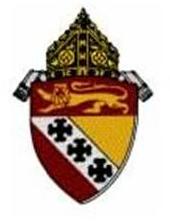 We ask that the rules listed below be reviewed and explained to your youth by the chaperoning adults:No alcohol, drugs, tobacco, and/or weapons may be brought or used in accordance with the laws of the State of  and diocesan policies and guidelines.  Anyone disregarding the law will be subject to immediate dismissal.Each person is to respect themselves, as well as the others in attendance.Adult to youth ratio is 10:1. If both male and female will be at the event, there must also be male and female leaders.Adults must sit with their youth.All youth must participate in all activities.During the keynote presentation and liturgy, please ensure that your youth are not wandering around or going to the restroom in large numbers.Nametags are to be worn at all times during the conference.Clean up your area when you are done with lunch!DYC 2023Parish ChecklistParish Name:			___________________________________				___________________________________Adult Sponsor:			___________________________________Contact Phone:			___________________________________Date Registration Received:	___________________________________Fees:Forms:Shirts:Insurance:Notes:	_________________________________________________________________________________________________________________________________________________                         Diocesan Youth ConferenceMarch 4-5, 2023Columbia Convention CenterGroup Registration FormRegistration deadline:  February 6, 2023PARISH:___________________________________________CITY:  	CONTACT:__________________________________________PHONE:  	NAME OF HOTEL WHERE GROUP IS STAYING:  	Special Needs/Dietary Restrictions: ______________________________________________________Registration Fee of $100.00 per person   x     _____________ 	= $__________	Additional Shirt Fees of $2.00 (if applicable) x __________ 	= $__________Late Fees of $20 per person (after 2/6/23)      x __________ 	= $__________                                                                                                                                           	 Total Enclosed $__________Date:  ________________________			The Most Reverend Jacques Fabre-JeuneBishop of CharlestonDiocese of Charleston901 Orange Grove RoadCharleston, SC  29407RE:	Chaperones for Diocesan Youth Conference 2023Dear Bishop Fabre-Jeune,Our parish youth will be participating in the Diocesan Youth Conference to be held at the Columbia Convention Center on March 4-5, 2023.All chaperones attending from our parish have satisfied the SAFE HAVEN requirement under the policy of the USCCB Charter for the Protection of Children and Youth.Sincerely yours in Christ,Signature of Pastor or Parish Administrator: ____________________________________	Parish Name and City: _____________________________________________________			Please return to the Diocese of Charleston, Office of Youth and Young Adult Ministry, 901 Orange Grove Road, Charleston, SC   29407 no later than the registration deadline of February 6, 2023.   Y           NEarly Bird Registration# of Adults @ $100# of Adults @ $120# of Girls # of Boys# of Youth @ $100# of Youth @ $120Oversize Shirt Fees @ $2Scholarships $100Amount Due (plus insurance roster cost)Amount PaidBalance dueRegistration FormsParental/Adult Release FormsChaperone LetterFirst Aid Station FormPriest FormSMLXL2XL3XLTotalAdded to Roster    Paid                                   NameAdult/YouthMale/FemaleShirt Size  Insurance  P/R Form   Insurance  P/R Form  Insurance  P/R Form  Insurance  P/R Form  Insurance  P/R Form  Insurance  P/R Form  Insurance  P/R Form  Insurance  P/R Form  Insurance  P/R Form  Insurance  P/R Form